Jouw rol bij het NWWI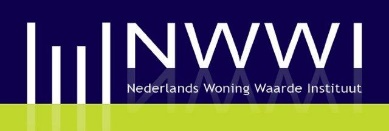 Ben je op zoek naar een flexibele baan, waar je de belangrijke schakel bent tussen onze klanten en jouw validatie collega's? Is het zelfstandig behandelen van binnenkomende gesprekken (telefonisch, chat of email) helemaal jouw ding? Heb je een antenne voor klantsignalen? Dan is dit een interessante functie voor jou! In deze rol ondersteun je ons validatieteam bij het bewaken van de kwaliteit van de taxatierapporten. Deze zijn opgesteld volgens de richtlijnen van de Nederlandse Vereniging van Register Taxateurs (NRVT). Je draagt zorg voor een tijdig afhandeling van te valideren taxatierapporten die voor de 2e of volgende keer ter validatie worden aangeboden. Als je wilt sparren, heb je een team van enthousiaste en professionele collega's om je heen. Je hebt ook veel contact met taxateurs over de door hen aangeleverde rapporten. Je hebt de mogelijkheid om afwisselend thuis en bij ons op kantoor te werken. Onze voorkeur gaat uit naar een 32-40 urige werkweek. Een kortere werkweek is ook bespreekbaar.Ben jij proactief, servicegericht, heb je uitstekende communicatieve vaardigheden en een passie voor contact met klanten? Dan nodigen we je uit om te solliciteren!Wat ga je doen?Jij bent de belangrijkste schakel tussen onze taxateurs en de validatie collega's!Dit houdt onder andere in:Het inhoudelijk beoordelen van alle inkomende 2e taxatierapporten en bijbehorende documentenHet verwerken van verzoeken tot ontkoppelingen en defixatieAfstemming met collega’s over uitzonderlijke situatiesAfstemming met taxateurs over inhoudelijke onduidelijkheden of onjuistheden in de door hen aangeleverde taxaties Het administratief afhandelen van de gevalideerde taxatierapportenBijdragen aan de continue verbetering van onze dienstverleningWelke vaardigheden heb jij?Je hebt een MBO werk- en denkniveauJe hebt 1 jaar (of langer) werkervaring met taxatie-inhoudelijke werkzaamheden. Aantoonbare ervaring met de inhoud van taxatierapport is vereistJe hebt ervaring met MS OfficeJe hebt een goede beheersing van de Nederlandse taal, zowel mondeling als schriftelijkWat bieden wij?Een marktconform salarisGoede pensioen- en arbeidsongeschiktheidsregelingEen hybride werkomgevingEen goede thuiswerkregelingDe inrichting van jouw thuiswerkplek Een reiskostenvergoeding Diverse mogelijkheden om door te groeienEen sportvergoedingEen plezierig bedrijf met een platte structuur en oog voor de mensEen zelfstandige rol in een team waar professionaliteit en plezier voorop staanKom gewoon eens kijken!Laat je inspireren door één van jouw aanstaande collega's: ‘Ik heb 2 jaar als Validatie Support Medewerker gewerkt op de afdeling Validatie Support. Had het er super naar mijn zijn, maar kreeg behoefte aan een volgende stap en ben doorgegroeid naar afdeling Validatie Ondersteuning waarin ik de kans krijg om weer nieuwe dingen te leren: geen dag is hetzelfde en werk weer in een gezellig team.’Neem contact met ons op! Je bent van harte welkom om een keer langs te komen, een kijkje te nemen en de verhalen van jouw aanstaande collega's zelf te ervaren.Onze organisatieWij zijn: opgericht in 2009 een Stichting zonder winstoogmerk met > 90 collega'skantoorhoudend in Houten (bij Utrecht)een platte organisatie (professioneel) casualHet NWWI, gevestigd in Houten (provincie Utrecht), is volop bezig met de ontwikkeling op het vakgebied van het valideren van woningtaxaties. Wij zijn een dynamische organisatie in een veranderende markt en wij zijn nog altijd aan het groeien. Onze kernwaarden zijn:OnafhankelijkBetrouwbaarObjectiefTransparantInnovatiefMeer informatie en solliciterenInteresse? Voor meer informatie kunt u contact opnemen met Stephanie van Dijk of Debby de Rooy, tel. 030-63 44 150. Direct solliciteren kan ook door jouw CV met motivatie te sturen naar Debby de Rooy, e-mail: d.derooy@nwwi.nl.